Name of the Faculty: Bijaya Kumar MohapatraPhoto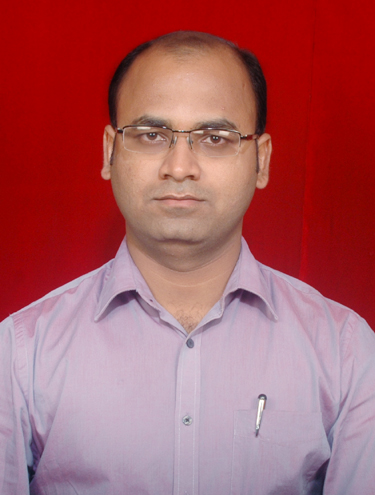  Personal Details: Date of birth: 15.07.1987Marital status: MarriedPermanent address: At:- Gadakhordha,Plot No:-307/2017,Po:-Pallahat,Dist:-Khordha,Pin:-752056,OdishaE-mail:bmohapatra@eatm.in Contact Nos.: 8895712501Skype ID: Scopus ID: ISTE Membership No: Academic Experience: Presently Working as an Asst. Professor in the Department of Electrical Engineering at Einstein Academy of Technology & Management, Khordha, Bhubaneswar, Odisha since Dt. 02.May.20222. Worked as an Asst. Professor in the Department of Electrical & Electronics Engineering at Gandhi Institute for Education & Technology, Baniatangi,Khordha,Odisha from Dt. 1st June 2018 to 30th April 2022. Worked as an Sr. Lecturer in the Department of Electrical Engineering at Nilachal Polytechnic, Bhubaneswar,Odisha from Dt. 20th June 2018 to 31th May 2018.Worked as an Asst. Professor  in the Department of Electrical Engineering at Gandhi Institute for Technological Advancement, Bhubaneswar,Odisha from Dt. 1st  Feb. 2014 to 30th April 2016.Worked as an Asst. Professor in the Department of Electrical & Electronics  Engineering at Apex Institute of Technology & Management,Bhubaneswar,Odisha from Dt.16th Jan.2010 to 31th Jan. 2014